IDZIEMY DO ZOO „Gimnastyka smyka” – wykonaj ćwiczenia według instrukcji w filmie.             https://www.youtube.com/watch?v=Zg7pCZOtMXo                                                       2. „Ile – tyle” – podczas muzyki dzieci poruszają się w dowolnych kierunkach, gdy muzyka milknie rodzic pokazuje liczby na palcach od 1 do 5 oraz mówi ile pokazał palców. Dzieci klaszczą tyle razy z jednoczesnym liczeniem.3. „Przejdź obok lwa” – dzieci głośno maszerują, kiedy rodzic mówi głośno „lew” idą na palcach.4. „Słoń Trąbalski” – prezentacja wiersza w dowolnej formie (czytając, film, słuchowisko), a następnie rozmowa o treści utworu.Jak miał na imię słoń? (Trąbalski)Jaki był ten słoń (zapominalski)5. Słoń – popatrz na obrazek i opowiedz jak wygląda słoń.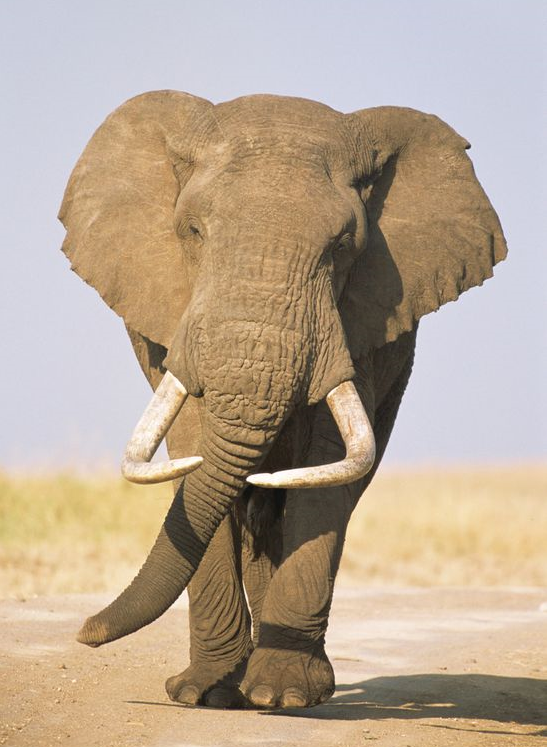 6. „Gdzie jest słoń?” – odszukaj na obrazku słonia i go pokoloruj.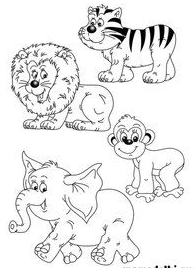 7.  Słonik – praca plastyczna.Pomoce:2 kartki z  bloku technicznegoBalonOczy samoprzylepne lub czarny pisakKlej 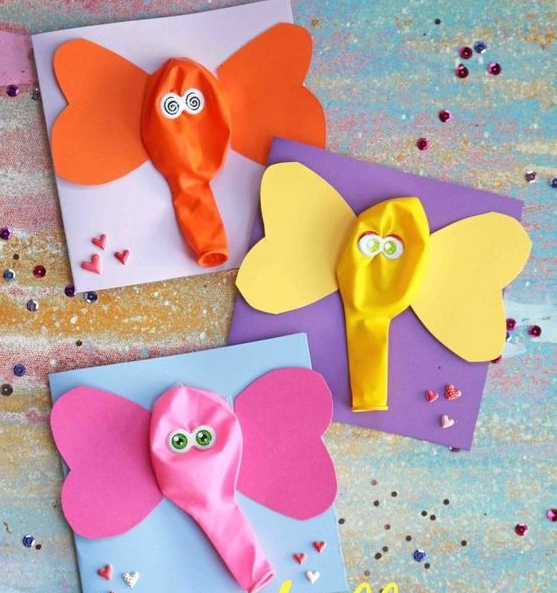 Miłego dnia słoniki 